.Intro: 16 countsS1: Dorothy steps R-L, flick L, hitch R, coaster RRestart here in wall 6*S2: Mambo step, sailor R, 1/2 L with touchesRestart here in wall 2 and 10S3: Step touch R-L, full turn R, touchRestart after count 4 in wall 4S4: Shuffle 1/4 L, shuffle 1/2 L, coaster L, step 1/4 LRestarts: There are 4 restartsRestart in wall 2 and 10 after 16 counts facing 6 and 9Restart in wall 4 after 20 counts facing 12Restart in wall 6 after 8 counts facing 9*Note to the third Restart: After the Dorothy’s. Touch RT next to LFContact:  trilund@online.noNever Comin' Down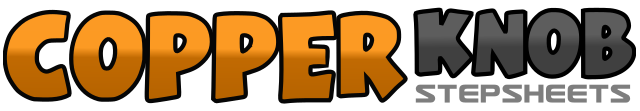 .......Count:32Wall:4Level:High Improver.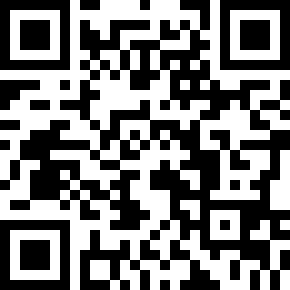 Choreographer:Trine Haukø Lund (NOR) - May 2018Trine Haukø Lund (NOR) - May 2018Trine Haukø Lund (NOR) - May 2018Trine Haukø Lund (NOR) - May 2018Trine Haukø Lund (NOR) - May 2018.Music:Never Comin Down - Keith UrbanNever Comin Down - Keith UrbanNever Comin Down - Keith UrbanNever Comin Down - Keith UrbanNever Comin Down - Keith Urban........1-2&Step RF diagonal forward to R, step LF behind RF, step RF forward 123-4&Step LF diagonal forward to L, step RF behind LF, step LF forward 125&6&Step RF forward, flick LF behind RF, step LF behind RF, hitch RF 127&8Step RF backwards, step LF next to RF, step RF forward 121&2Rock LF forward, recover on RF, step LF backwards 123&4Turn 1/4 R and step RF backwards, step LF next to RF, step RF forward 35&6&Touch LT next to RF, turn 1/4 L, step, on LF, touch RT next to LF, step on RF 127&8Touch LT next to RF, turn 1/4 L, step, on LF, touch RT next to LF 91-2Step RF to R, touch LT next to RF 93-4Step LF to L, touch RT next to LF 95-8Make a full turn over R shoulder on 3 counts, touch LF next to RF 91&2Step LF to L, step RF next to LF, turn 1/4 L, step LF forward 63&4Turn 1/4 L, step RF to R, step LF next to RF, turn 1/4 L, step RF backwards 125&6Step LF backwards, step RF next to LF, step LF forwards 127&8Step RF forward, turn 1/4 L, recover on LF, touch RF next to LF 9